JĘZYK ROSYJSKI KLASA VII					poniedziałek 22.06.2020
									środa 24.06.2020Temat: Powtórzenie wiadomości realioznawczych o Rosji i jej mieszkańcach.Poniżej przesyłam Wam link do filmiku o Rosji, obejrzyjcie a następnie wykonajcie poniższe zadania:https://masterru.blog/video/ - wybieramy film pt. О РОССИИA teraz zadanka: Podpisz ilustracje.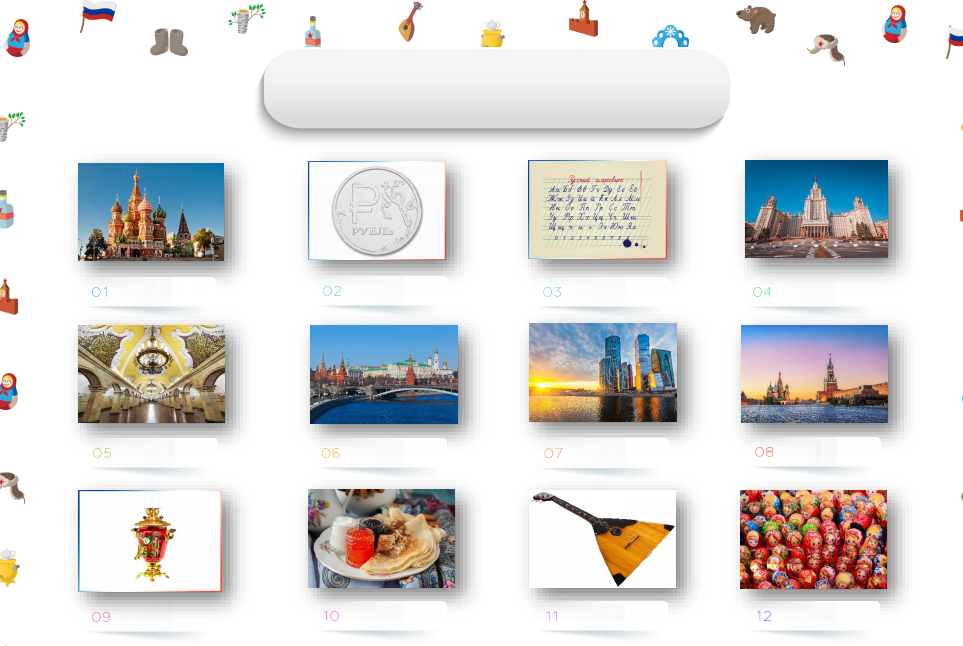 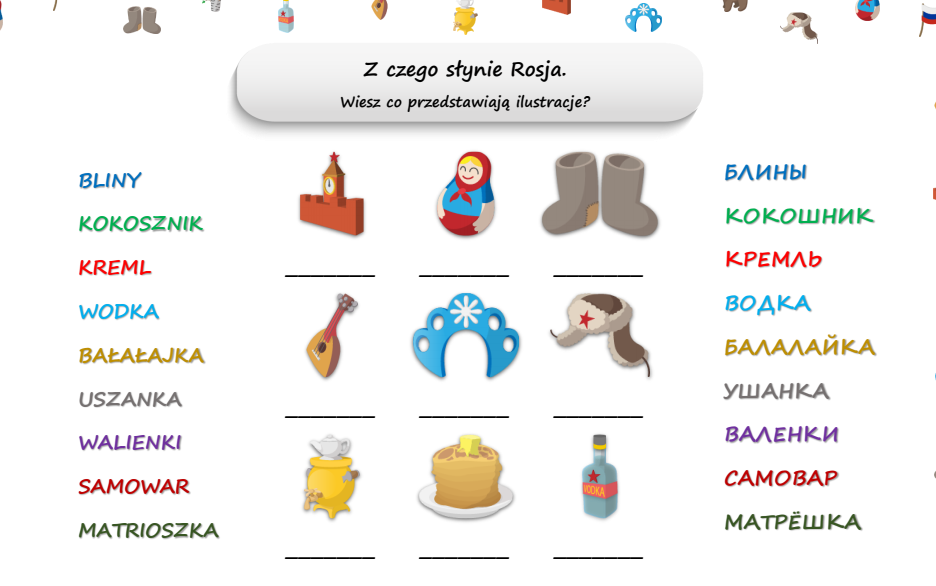 I jeszcze zadanka on-line:https://learningapps.org/7046815https://learningapps.org/6166267TO OSTATNI MATERIAŁ Z J. ROSYJSKIEGO Życzę wszystkim uczniom bezpiecznych, wesołych i udanych wakacji. Pozdrawiam Was wszystkich gorąco!!!                  Monika Lesiuk